        NURSERY TIMETABLE  2015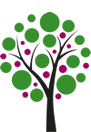 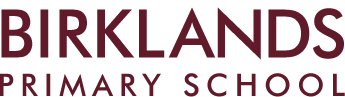                 8.40   8.55   9.10                            9.20                                              10.00                                      10.20     10.30  10.45            11.15                                                                                                                11.30  11.45                8.40   8.55   9.10                            9.20                                              10.00                                      10.20     10.30  10.45            11.15                                                                                                                11.30  11.45                8.40   8.55   9.10                            9.20                                              10.00                                      10.20     10.30  10.45            11.15                                                                                                                11.30  11.45                8.40   8.55   9.10                            9.20                                              10.00                                      10.20     10.30  10.45            11.15                                                                                                                11.30  11.45                8.40   8.55   9.10                            9.20                                              10.00                                      10.20     10.30  10.45            11.15                                                                                                                11.30  11.45                8.40   8.55   9.10                            9.20                                              10.00                                      10.20     10.30  10.45            11.15                                                                                                                11.30  11.45                8.40   8.55   9.10                            9.20                                              10.00                                      10.20     10.30  10.45            11.15                                                                                                                11.30  11.45                8.40   8.55   9.10                            9.20                                              10.00                                      10.20     10.30  10.45            11.15                                                                                                                11.30  11.45                8.40   8.55   9.10                            9.20                                              10.00                                      10.20     10.30  10.45            11.15                                                                                                                11.30  11.45                8.40   8.55   9.10                            9.20                                              10.00                                      10.20     10.30  10.45            11.15                                                                                                                11.30  11.45                8.40   8.55   9.10                            9.20                                              10.00                                      10.20     10.30  10.45            11.15                                                                                                                11.30  11.45                8.40   8.55   9.10                            9.20                                              10.00                                      10.20     10.30  10.45            11.15                                                                                                                11.30  11.45                8.40   8.55   9.10                            9.20                                              10.00                                      10.20     10.30  10.45            11.15                                                                                                                11.30  11.45MONDAYINDEPENDENTACTIVITIES REGISTER&TIMETABLEPhonicsFREE FLOW F1/2Focused technology taskGROUP TIMEMathsMILK& ACTIVITYREVIEWOutdoorFREEFLOWINSIDEANDOUTGROUP TIMELiteracyObservations / 1 to 1 interventionsSINGING&STORYHOMETIMETUESDAYINDEPENDENTACTIVITIES REGISTER&TIMETABLEPhonicsFREE FLOW F1/2Focused physical development taskGROUP TIMEMaths MILK& ACTIVITYREVIEWOutdoorFREEFLOWINSIDEANDOUTGROUP TIMELiteracyObservations / 1 to 1 interventionsSINGING&STORYHOMETIMEWEDNESDAYINDEPENDENTACTIVITIES REGISTER&TIMETABLEPhonicsFREE FLOW F1/2Focused Expressive Art & Design taskGROUP TIMEMathsMILK& ACTIVITYREVIEWOutdoorFREEFLOWINSIDEANDOUTGROUP TIMELiteracyObservations / 1 to 1 interventionsSINGING&STORYHOMETIMETHURSDAYINDEPENDENTACTIVITIES REGISTER&TIMETABLEPhonicsFREE FLOW F1/2Focused Physical Development taskGROUP TIMEMathsMILK& ACTIVITYREVIEWOutdoorFREEFLOWINSIDEANDOUTGROUP TIMELiteracyObservations / 1 to 1 interventionsSINGING&STORYHOMETIMEFRIDAYINDEPENDENTACTIVITIES REGISTER&TIMETABLEPhonicsFREE FLOW F1/2Focused PSED taskGROUP TIMEMathsMILK& ACTIVITYREVIEWOutdoorFREEFLOWINSIDEANDOUTGROUP TIMELiteracyObservations / 1 to 1 interventionsSINGING&STORYHOMETIME